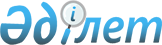 О внесении изменений в решение Восточно-Казахстанского областного маслихата от 13 декабря 2018 года № 25/280-VI "Об областном бюджете на 2019-2021 годы"Решение Восточно-Казахстанского областного маслихата от 5 ноября 2019 года № 34/366-VI. Зарегистрировано Департаментом юстиции Восточно-Казахстанской области 14 ноября 2019 года № 6272
      Примечание ИЗПИ.

      В тексте документа сохранена пунктуация и орфография оригинала.
      В соответствии с пунктом 4 статьи 106 Бюджетного кодекса Республики Казахстан от 4 декабря 2008 года, подпунктом 1) пункта 1 статьи 6 Закона Республики Казахстан от 23 января 2001 года  "О местном государственном управлении и самоуправлении в Республике Казахстан" и постановлением Правительства Республики Казахстан от 28 октября 2019 года № 803 "О внесении изменений и дополнения в постановление Правительства Республики Казахстан от 7 декабря 2018 года № 808 "О реализации Закона Республики Казахстан "О республиканском бюджете на 2019 – 2021 годы", Восточно-Казахстанский областной маслихат РЕШИЛ:
      1. Внести в решение Восточно-Казахстанского областного маслихата от 13 декабря 2018 года № 25/280-VI "Об областном бюджете  на 2019-2021 годы" (зарегистрировано в Реестре государственной регистрации нормативных правовых актов за № 5704, опубликовано в Эталонном контрольном банке нормативных правовых актов Республики Казахстан в электронном виде 28 декабря 2018 года) следующие изменения:
      пункт 1 изложить в следующей редакции:
      "1. Утвердить областной бюджет на 2019-2021 годы согласно приложениям 1, 2 и 3 соответственно, в том числе на 2019 год в следующих объемах:
      1) доходы – 317 533 374,7 тысяч тенге:
      налоговые поступления – 39 935 748,9 тысяч тенге;
      неналоговые поступления – 2 708 145,8 тысяч тенге;
      поступления от продажи основного капитала – 5 550,5 тысяч тенге;
      поступления трансфертов – 274 883 929,5 тысяч тенге;
      2) затраты – 319 964 424,9 тысяч тенге;
      3) чистое бюджетное кредитование – 11 242 356,6 тысяч тенге:
      бюджетные кредиты – 21 324 238,0 тысяч тенге;
      погашение бюджетных кредитов – 10 081 881,4 тысяч тенге;
      4) сальдо по операциям с финансовыми активами – 50 000,0 тысяч тенге:
      приобретение финансовых активов – 50 000,0 тысяч тенге;
      поступления от продажи финансовых активов государства – 0,0 тысяч тенге;
      5) дефицит (профицит) бюджета – -13 723 406,8 тысяч тенге;
      6) финансирование дефицита (использование профицита) бюджета – 13 723 406,8 тысяч тенге:
      поступление займов – 18 930 373,0 тысяч тенге;
      погашение займов – 8 742 011,0 тысяч тенге;
      используемые остатки бюджетных средств – 3 535 044,8 тысяч тенге.";
      пункт 3 изложить в следующей редакции:
      "3. Установить:
      на 2019 год нормативы распределения доходов в бюджеты районов (городов областного значения) по социальному налогу, индивидуальному подоходному налогу с доходов, облагаемых у источника выплаты, городу Усть-Каменогорску 30,4 процентов, Аягозскому району 45,0 процентов и Жарминскому району 51,0 процентов;
      на 2019 год нормативы распределения доходов в бюджеты районов (городов областного значения) по социальному налогу, индивидуальному подоходному налогу с доходов, облагаемых у источника выплаты, индивидуальному подоходному налогу с доходов, не облагаемых у источника выплаты, индивидуальному подоходному налогу с доходов иностранных граждан, не облагаемых у источника выплаты, в размере 100 процентов.";
      приложение 1 к указанному решению изложить в следующей редакции согласно приложению к настоящему решению.
      2. Настоящее решение вводится в действие с 1 января 2019 года. Областной бюджет на 2019 год
					© 2012. РГП на ПХВ «Институт законодательства и правовой информации Республики Казахстан» Министерства юстиции Республики Казахстан
				
      Председатель сессии 

Г. Чемоданов

      Секретарь Восточно-Казахстанского областного маслихата 

В. Головатюк
Приложение к решению 
Восточно-Казахстанского 
областного маслихата 
от 5 ноября 2019 года № 34/366-VIПриложение 1 к решению 
Восточно-Казахстанского 
областного маслихата 
от 13 декабря 2018 года № 25/280-VI
Категория
Категория
Категория
Категория
Категория
Всего доходы (тысяч тенге)
                       
Класс
Класс
Класс
Класс
Всего доходы (тысяч тенге)
                       
Подкласс
Подкласс
Подкласс
Всего доходы (тысяч тенге)
                       
Специфика
Специфика
Всего доходы (тысяч тенге)
                       
Наименование
Всего доходы (тысяч тенге)
                       
1
2
3
4
5
6
1. ДОХОДЫ
317 533 374,7
1
Налоговые поступления
39 935 748,9
01
Подоходный налог
17 248 490,7
2
Индивидуальный подоходный налог
17 248 490,7
01
Индивидуальный подоходный налог с доходов, облагаемых у источника выплаты
17 248 490,7
03
Социальный налог
15 601 680,9
1
Социальный налог
15 601 680,9
01
Социальный налог
15 601 680,9
05
Внутренние налоги на товары, работы и услуги
7 085 577,3
3
Поступления за использование природных и других ресурсов
6 939 910,4
03
Плата за пользование водными ресурсами поверхностных источников
247 444,0
04
Плата за лесные пользования
151 842,4
16
Плата за эмиссии в окружающую среду
6 540 624,0
4
Сборы за ведение предпринимательской и профессиональной деятельности
145 666,9
33
Сбор за выдачу и (или) продление разрешения работодателям на привлечение иностранной рабочей силы в Республику Казахстан
145 666,9
2
Неналоговые поступления
2 708 145,8
01
Доходы от государственной собственности
557 647,9
1
Поступления части чистого дохода государственных предприятий
23 907,7
02
Поступления части чистого дохода коммунальных государственных предприятий
23 907,7
3
Дивиденды на государственные пакеты акций, находящиеся в государственной собственности
6 411,0
02
Дивиденды на государственные пакеты акций, находящиеся в коммунальной собственности
6 411,0
4
Доходы на доли участия в юридических лицах,

находящиеся в государственной собственности
4 196,0
02
Доходы на доли участия в юридических лицах,

находящиеся в коммунальной собственности
4 196,0
5
Доходы от аренды имущества, находящегося в государственной собственности
127 004,5
04
Доходы от аренды имущества, находящегося в коммунальной собственности области
127 000,0
05
Доходы от аренды жилищ из жилищного фонда, находящегося в коммунальной собственности области
4,5
7
Вознаграждения по кредитам, выданным из государственного бюджета
396 122,4
03
Вознаграждения по бюджетным кредитам, выданным из областного бюджета местным исполнительным органам районов (городов областного значения)
59 305,6
06
Вознаграждения по бюджетным кредитам, выданным из местного бюджета специализированным организациям
336 595,6
16
Вознаграждения по бюджетным кредитам, выданным из местного бюджета за счет внутренних источников финансовым агентствам
221,2
9
Прочие доходы от государственной собственности
6,3
10
Плата за сервитут по земельным участкам, находящихся в коммунальной собственности
6,3
04
Штрафы, пени, санкции, взыскания, налагаемые государственными учреждениями, финансируемыми из государственного бюджета, а также содержащимися и финансируемыми из бюджета (сметы расходов) Национального Банка Республики Казахстан
1 201 730,8
1
Штрафы, пени, санкции, взыскания, налагаемые государственными учреждениями, финансируемыми из государственного бюджета, а также содержащимися и финансируемыми из бюджета (сметы расходов) Национального Банка Республики Казахстан, за исключением поступлений от организаций нефтяного сектора
1 201 730,8
05
Административные штрафы, пени, санкции, взыскания, налагаемые государственными учреждениями, финансируемыми из областного бюджета
79 292,0
06
Административные штрафы, пени, санкции, взыскания, налагаемые департаментами внутренних дел областей, города республиканского значения, столицы, их территориальными подразделениями, финансируемыми из местного бюджета
1 107 504,0
12
Поступления удержаний из заработной платы осужденных к исправительным работам
190,8
16
Штрафы, пени, санкции, взыскания по бюджетным кредитам (займам), выданным из областного бюджета местным исполнительным органам районов (городов областного значения)
14 744,0
06
Прочие неналоговые поступления 
948 767,1
1
Прочие неналоговые поступления 
948 767,1
05
Поступления дебиторской, депонентской задолженности государственных учреждений, финансируемых из местного бюджета
402,4
07
Возврат неиспользованных средств, ранее полученных из местного бюджета
128 364,7
09
Другие неналоговые поступления в местный бюджет
40 000,0
14
Отчисления недропользователей на социально-экономическое развитие региона и развитие его инфраструктуры
780 000,0
3
Поступления от продажи основного капитала
5 550,5
01
Продажа государственного имущества, закрепленного за государственными учреждениями
5 550,5
1
Продажа государственного имущества, закрепленного за государственными учреждениями
5 550,5
02
Поступления от продажи имущества, закрепленного за государственными учреждениями, финансируемыми из местного бюджета
5 550,5
4
Поступления трансфертов
274 883 929,5
01
Трансферты из нижестоящих органов государственного управления
4 806 268,5
2
Трансферты из районных (городов областного значения) бюджетов
4 806 268,5
02
Возврат неиспользованных (недоиспользованных) целевых трансфертов
169 964,9
03
Возврат использованных не по целевому назначению целевых трансфертов
3 179,6
04
Поступления трансфертов из районных (городов областного значения) бюджетов на компенсацию потерь областного бюджета
4 633 124,0
02
Трансферты из вышестоящих органов государственного управления
270 077 661,0
1
Трансферты из республиканского бюджета
270 077 661,0
01
Целевые текущие трансферты 
59 855 456,0
02
Целевые трансферты на развитие
46 267 981,0
03
Субвенции
163 954 224,0
Функциональная группа
Функциональная группа
Функциональная группа
Функциональная группа
Функциональная группа
Всего затраты (тысяч тенге)
                         
Функциональная подгруппа
Функциональная подгруппа
Функциональная подгруппа
Функциональная подгруппа
Всего затраты (тысяч тенге)
                         
Администратор программ
Администратор программ
Администратор программ
Всего затраты (тысяч тенге)
                         
Программа
Программа
Всего затраты (тысяч тенге)
                         
Наименование
Всего затраты (тысяч тенге)
                         
1
2
3
4
5
6
II. ЗАТРАТЫ
319 964 424,9
01
Государственные услуги общего характера
3 143 539,9
1
Представительные, исполнительные и другие органы, выполняющие общие функции государственного управления
2 382 906,8
110
Аппарат маслихата области
63 816,8
001
Услуги по обеспечению деятельности маслихата области
63 766,8
003
Капитальные расходы государственного органа
50,0
120
Аппарат акима области
1 982 799,0
001
Услуги по обеспечению деятельности акима области
1 651 445,3
004
Капитальные расходы государственного органа
739,7
007
Капитальные расходы подведомственных государственных учреждений и организаций
130 928,9
013
Обеспечение деятельности Ассамблеи народа Казахстана области
196 284,0
113
Целевые текущие трансферты из местных бюджетов
3 401,1
282
Ревизионная комиссия области
336 291,0
001
Услуги по обеспечению деятельности ревизионной комиссии области
291 916,0
003
Капитальные расходы государственного органа
44 375,0
2
Финансовая деятельность
273 558,0
257
Управление финансов области
191 523,5
001
Услуги по реализации государственной политики в области исполнения местного бюджета и управления коммунальной собственностью
107 201,0
013
Капитальные расходы государственного органа
84 322,5
733
Управление по государственным закупкам и коммунальной собственности области
82 034,5
001
Услуги по реализации государственной политики в области управления государственных активов и закупок на местном уровне
71 844,0
003
Капитальные расходы государственного органа
9 180,5
004
Приватизация, управление коммунальным имуществом, постприватизационная деятельность и регулирование споров, связанных с этим
1 010,0
5
Планирование и статистическая деятельность
244 673,5
258
Управление экономики и бюджетного планирования области
244 673,5
001
Услуги по реализации государственной политики в области формирования и развития экономической политики, системы государственного планирования
233 957,5
005
Капитальные расходы государственного органа
6 236,0
061
Экспертиза и оценка документации по вопросам бюджетных инвестиций и государственно-частного партнерства, в том числе концессии
4 480,0
9
Прочие государственные услуги общего характера
242 401,6
269
Управление по делам религий области
242 401,6
001
Услуги по реализации государственной политики в сфере религиозной деятельности на местном уровне
147 411,6
003
Капитальные расходы государственного органа
14 390,0
005
Изучение и анализ религиозной ситуации в регионе
80 600,0
02
Оборона
357 066,2
1
Военные нужды
56 336,0
296
Управление по мобилизационной подготовке области
56 336,0
003
Мероприятия в рамках исполнения всеобщей воинской обязанности
50 357,0
007
Подготовка территориальной обороны и территориальная оборона областного масштаба
5 979,0
2
Организация работы по чрезвычайным ситуациям
300 730,2
287
Территориальный орган, уполномоченных органов в области чрезвычайных ситуаций природного и техногенного характера, Гражданской обороны, финансируемый из областного бюджета
76 157,0
004
Предупреждение и ликвидация чрезвычайных ситуаций областного масштаба
9 649,5
113
Целевые текущие трансферты из местных бюджетов
66 507,5
288
Управление строительства, архитектуры и градостроительства области
961,9
016
Проведение работ по инженерной защите населения, объектов и территории от природных и стихийных бедствий
961,9
296
Управление по мобилизационной подготовке области
223 611,3
001
Услуги по реализации государственной политики на местном уровне в области мобилизационной подготовки
55 877,3
005
Мобилизационная подготовка и мобилизация областного масштаба
167 734,0
03
Общественный порядок, безопасность, правовая, судебная, уголовно-исполнительная деятельность
12 417 173,0
1
Правоохранительная деятельность
12 417 173,0
252
Исполнительный орган внутренних дел, финансируемый из областного бюджета
12 417 173,0
001
Услуги по реализации государственной политики в области обеспечения охраны общественного порядка и безопасности на территории области
11 563 106,0
003
Поощрение граждан, участвующих в охране общественного порядка
9 726,0
006
Капитальные расходы государственного органа
809 605,0
032
Капитальные расходы подведомственных государственных учреждений и организаций
34 736,0
04
Образование
44 604 005,3
1
Дошкольное воспитание и обучение
1 367,8
288
Управление строительства, архитектуры и градостроительства области
1 367,8
011
Строительство и реконструкция объектов дошкольного воспитания и обучения
1 367,8
2
Начальное, основное среднее и общее среднее образование
18 790 780,8
261
Управление образования области
13 297 675,0
003
Общеобразовательное обучение по специальным образовательным учебным программам
2 801 628,0
006
Общеобразовательное обучение одаренных детей в специализированных организациях образования
1 901 204,0
053
Целевые текущие трансферты бюджетам районов (городов областного значения) на апробирование подушевого финансирования организаций среднего образования
269 675,0
055
Дополнительное образование для детей
177 667,0
078
Целевые текущие трансферты районным (городов областного значения) бюджетам на увеличение оплаты труда учителей и педагогов-психологов организаций начального, основного и общего среднего образования
8 147 501,0
285
Управление физической культуры и спорта области
2 422 904,1
006
Дополнительное образование для детей и юношества по спорту
1 940 456,1
007
Общеобразовательное обучение одаренных в спорте детей в специализированных организациях образования
482 448,0
288
Управление строительства, архитектуры и градостроительства области
3 070 201,7
008
Целевые трансферты на развитие районным (городов областного значения) бюджетам на строительство и реконструкцию объектов начального, основного среднего и общего среднего образования
2 518 371,7
012
Строительство и реконструкция объектов начального, основного среднего и общего среднего образования
537 174,1
069
Строительство и реконструкция объектов дополнительного образования
14 655,9
4
Техническое и профессиональное, послесреднее образование
11 127 992,7
253
Управление здравоохранения области
527 080,0
043
Подготовка специалистов в организациях технического и профессионального, послесреднего образования
527 080,0
261
Управление образования области
10 600 912,7
024
Подготовка специалистов в организациях технического и профессионального образования
10 600 912,7
5
Переподготовка и повышение квалификации специалистов
3 053 693,1
120
Аппарат акима области
3 669,7
019
Обучение участников избирательного процесса
3 669,7
253
Управление здравоохранения области
1 116 774,0
003
Повышение квалификации и переподготовка кадров
1 116 774,0
261
Управление образования области
1 933 249,4
052
Повышение квалификации, подготовка и переподготовка кадров в рамках Государственной программы развития продуктивной занятости и массового предпринимательства на 2017 – 2021 годы "Еңбек"
1 933 249,4
6
Высшее и послевузовское образование
574 711,0
261
Управление образования области
574 711,0
057
Подготовка специалистов с высшим, послевузовским образованием и оказание социальной поддержки обучающимся
574 711,0
9
Прочие услуги в области образования
11 055 459,9
261
Управление образования области
11 055 459,9
001
Услуги по реализации государственной политики на местном уровне в области образования
158 933,5
005
Приобретение и доставка учебников, учебно-методических комплексов для областных государственных учреждений образования
139 226,0
007
Проведение школьных олимпиад, внешкольных мероприятий и конкурсов областного масштаба
495 198,0
011
Обследование психического здоровья детей и подростков и оказание психолого-медико-педагогической консультативной помощи населению
143 647,0
012
Реабилитация и социальная адаптация детей и подростков с проблемами в развитии
276 180,0
013
Капитальные расходы государственного органа
420,0
029
Методическая работа
517 987,0
067
Капитальные расходы подведомственных государственных учреждений и организаций
1 206 247,1
113
Целевые текущие трансферты из местных бюджетов
8 117 621,3
05
Здравоохранение
16 066 713,0
2
Охрана здоровья населения
8 753 254,8
253
Управление здравоохранения области
681 656,7
006
Услуги по охране материнства и детства
440 064,1
007
Пропаганда здорового образа жизни
148 914,0
041
Дополнительное обеспечение гарантированного объема бесплатной медицинской помощи по решению местных представительных органов областей
92 578,6
042
Проведение медицинской организацией мероприятий, снижающих половое влечение, осуществляемые на основании решения суда
100,0
288
Управление строительства, архитектуры и градостроительства области
8 071 598,1
038
Строительство и реконструкция объектов здравоохранения
8 071 598,1
3
Специализированная медицинская помощь
2 117 014,0
253
Управление здравоохранения области
2 117 014,0
027
Централизованный закуп и хранение вакцин и других медицинских иммунобиологических препаратов для проведения иммунопрофилактики населения
2 117 014,0
5
Другие виды медицинской помощи
81 752,2
253
Управление здравоохранения области
81 752,2
029
Областные базы специального медицинского снабжения
81 752,2
9
Прочие услуги в области здравоохранения
5 114 692,0
253
Управление здравоохранения области
5 114 692,0
001
Услуги по реализации государственной политики на местном уровне в области здравоохранения
166 982,0
008
Реализация мероприятий по профилактике и борьбе со СПИД в Республике Казахстан
140 558,0
016
Обеспечение граждан бесплатным или льготным проездом за пределы населенного пункта на лечение
54 030,0
018
Информационно-аналитические услуги в области здравоохранения
87 369,0
033
Капитальные расходы медицинских организаций здравоохранения
4 665 753,0
06
Социальная помощь и социальное обеспечение
24 101 721,1
1
Социальное обеспечение
17 189 939,4
256
Управление координации занятости и социальных программ области
15 657 294,4
002
Предоставление специальных социальных услуг для престарелых и инвалидов в медико-социальных учреждениях (организациях) общего типа, в центрах оказания специальных социальных услуг, в центрах социального обслуживания
1 614 298,3
012
Предоставление специальных социальных услуг для детей-инвалидов в государственных медико-социальных учреждениях (организациях) для детей с нарушениями функций опорно-двигательного аппарата, в центрах оказания специальных социальных услуг, в центрах социального обслуживания
269 121,0
013
Предоставление специальных социальных услуг для инвалидов с психоневрологическими заболеваниями, в психоневрологических медико-социальных учреждениях (организациях), в центрах оказания специальных социальных услуг, в центрах социального обслуживания
2 011 530,8
014
Предоставление специальных социальных услуг для престарелых, инвалидов, в том числе детей-инвалидов, в реабилитационных центрах
552 971,1
015
Предоставление специальных социальных услуг для детей-инвалидов с психоневрологическими патологиями в детских психоневрологических медико-социальных учреждениях (организациях), в центрах оказания специальных социальных услуг, в центрах социального обслуживания
372 658,0
049
Целевые текущие трансферты районным (городов областного значения) бюджетам на выплату государственной адресной социальной помощи
10 549 023,2
056
Целевые текущие трансферты районным (городов областного значения) бюджетам на внедрение консультантов по социальной работе и ассистентов в Центрах занятости населения
287 692,0
261
Управление образования области
1 532 645,0
015
Социальное обеспечение сирот, детей, оставшихся без попечения родителей
1 349 933,0
037
Социальная реабилитация
182 712,0
2
Социальная помощь
827 751,0
256
Управление координации занятости и социальных программ области
827 751,0
003
Социальная поддержка инвалидов
827 751,0
9
Прочие услуги в области социальной помощи и социального обеспечения
6 084 030,7
256
Управление координации занятости и социальных программ области
5 908 349,6
001
Услуги по реализации государственной политики на местном уровне в области обеспечения занятости и реализации социальных программ для населения
262 148,3
007
Капитальные расходы государственного органа
11 658,8
017
Целевые текущие трансферты районным (городов областного значения) бюджетам на введение стандартов оказания специальных социальных услуг
2 002,0
018
Размещение государственного социального заказа в неправительственных организациях
203 512,0
019
Реализация текущих мероприятий, направленных на развитие рынка труда в рамках Государственной программы развития продуктивной занятости и массового предпринимательства на 2017 – 2021 годы "Еңбек"
4 528,0
037
Целевые текущие трансферты районным (городов областного значения) бюджетам на реализацию мероприятий, направленных на развитие рынка труда в рамках Государственной программы развития продуктивной занятости и массового предпринимательства на 2017 – 2021 годы "Еңбек"
3 496 652,0
045
Целевые текущие трансферты районным (городов областного значения) бюджетам на обеспечение прав и улучшение качества жизни инвалидов в Республике Казахстан
465 615,0
046
Обеспечение прав и улучшение качества жизни инвалидов в Республике Казахстан
7 955,0
053
Услуги по замене и настройке речевых процессоров к кохлеарным имплантам
107 575,0
067
Капитальные расходы подведомственных государственных учреждений и организаций
25 230,0
113
Целевые текущие трансферты из местных бюджетов
1 251 473,5
145
Целевые текущие трансферты районным (городов областного значения) бюджетам для предоставления жилищных сертификатов как социальная помощь
70 000,0
263
Управление внутренней политики области
28 113,0
077
Обеспечение прав и улучшение качества жизни инвалидов в Республике Казахстан
28 113,0
298 
Управление государственной инспекции труда области
147 568,1
001
Услуги по реализации государственной политики в области регулирования трудовых отношений на местном уровне
140 805,1
003
Капитальные расходы государственного органа
6 763,0
07
Жилищно-коммунальное хозяйство
50 196 021,7
1
Жилищное хозяйство
26 921 222,2
256
Управление координации занятости и социальных программ области
210 227,0
043
Ремонт объектов городов и сельских населенных пунктов в рамках Государственной программы развития продуктивной занятости и массового предпринимательства на 2017 – 2021 годы "Еңбек"
210 227,0
288
Управление строительства, архитектуры и градостроительства области
26 710 995,2
014
Целевые трансферты на развитие районным (городов областного значения) бюджетам на строительство и (или) реконструкцию жилья коммунального жилищного фонда
3 286 133,4
034
Целевые трансферты на развитие районным (городов областного значения) бюджетам на развитие и (или) обустройство инженерно-коммуникационной инфраструктуры
22 625 832,8
097
Целевые текущие трансферты районным (городов областного значения) бюджетам на приобретение жилья коммунального жилищного фонда для малообеспеченных многодетных семей
799 029,0
2
Коммунальное хозяйство
23 274 799,5
279
Управление энергетики и жилищно-коммунального хозяйства области
23 274 799,5
001
Услуги по реализации государственной политики на местном уровне в области энергетики и жилищно-коммунального хозяйства
157 489,4
005
Капитальные расходы государственного органа
44 061,8
010
Целевые трансферты на развитие районным (городов областного значения) бюджетам на развитие системы водоснабжения и водоотведения
5 413 646,5
030
Целевые трансферты на развитие районным (городов областного значения) бюджетам на развитие системы водоснабжения и водоотведения в сельских населенных пунктах
10 417 638,5
032
Субсидирование стоимости услуг по подаче питьевой воды из особо важных групповых и локальных систем водоснабжения, являющихся безальтернативными источниками питьевого водоснабжения
436 822,0
113
Целевые текущие трансферты из местных бюджетов
6 083 983,3
114
Целевые трансферты на развитие из местных бюджетов
721 158,0
08
Культура, спорт, туризм и информационное пространство
11 106 830,5
1
Деятельность в области культуры
3 398 273,1
273
Управление культуры, архивов и документации области
3 389 583,8
005
Поддержка культурно-досуговой работы
99 126,0
007
Обеспечение сохранности историко-культурного наследия и доступа к ним
1 741 228,9
008
Поддержка театрального и музыкального искусства
1 549 228,9
288
Управление строительства, архитектуры и градостроительства области
8 689,3
027
Развитие объектов культуры
8 689,3
2
Спорт
4 602 540,2
285
Управление физической культуры и спорта области
4 598 438,6
001
Услуги по реализации государственной политики на местном уровне в сфере физической культуры и спорта
50 348,4
002
Проведение спортивных соревнований на областном уровне
61 796,0
003
Подготовка и участие членов областных сборных команд по различным видам спорта на республиканских и международных спортивных соревнованиях
4 280 444,4
005
Капитальные расходы государственного органа
9 157,7
032
Капитальные расходы подведомственных государственных учреждений и организаций
34 921,1
113
Целевые текущие трансферты из местных бюджетов
161 771,0
288
Управление строительства, архитектуры и градостроительства области
4 101,6
024
Развитие объектов спорта
4 101,6
3
Информационное пространство
2 049 723,0
263
Управление внутренней политики области
875 332,0
007
Услуги по проведению государственной информационной политики
875 332,0
264
Управление по развитию языков области
130 071,0
001
Услуги по реализации государственной политики на местном уровне в области развития языков
51 316,0
002
Развитие государственного языка и других языков народа Казахстана
77 836,0
003
Капитальные расходы государственного органа
919,0
273
Управление культуры, архивов и документации области
1 044 320,0
009
Обеспечение функционирования областных библиотек
491 740,0
010
Обеспечение сохранности архивного фонда
552 580,0
4
Туризм
4 976,7
288
Управление строительства, архитектуры и градостроительства области
4 976,7
089
Развитие объектов туризма
4 976,7
9
Прочие услуги по организации культуры, спорта, туризма и информационного пространства
1 051 317,5
263
Управление внутренней политики области
434 767,0
001
Услуги по реализации государственной внутренней политики на местном уровне
394 184,0
003
Реализация мероприятий в сфере молодежной политики
40 583,0
273
Управление культуры, архивов и документации области
494 218,5
001
Услуги по реализации государственной политики на местном уровне в области культуры и управления архивным делом
78 680,6
032
Капитальные расходы подведомственных государственных учреждений и организаций
293 377,6
113
Целевые текущие трансферты из местных бюджетов
122 160,3
286
Управление туризма и внешних связей области
122 332,0
001
Услуги по реализации государственной политики на местном уровне в сфере туризма и внешних связей
51 662,0
003
Капитальные расходы государственного органа
1 053,0
004
Регулирование туристской деятельности
69 617,0
09
Топливно-энергетический комплекс и недропользование
2 388 587,9
1
Топливо и энергетика
2 188 587,9
254
Управление природных ресурсов и регулирования природопользования области
260 530,4
081
Организация и проведение поисково-разведочных работ на подземные воды для хозяйственно-питьевого водоснабжения населенных пунктов
260 530,4
279
Управление энергетики и жилищно-коммунального хозяйства области
1 928 057,5
011
Целевые трансферты на развитие районным (городов областного значения) бюджетам на развитие теплоэнергетической системы
1 200 000,0
050
Субсидирование затрат энергопроизводящих организаций на приобретение топлива для бесперебойного проведения отопительного сезона
728 057,5
9
Прочие услуги в области топливно-энергетического комплекса и недропользования
200 000,0
279
Управление энергетики и жилищно-коммунального хозяйства области
200 000,0
070
Целевые трансферты на развитие районным (городов областного значения) бюджетам на развитие газотранспортной системы
200 000,0
10
Сельское, водное, лесное, рыбное хозяйство, особо охраняемые природные территории, охрана окружающей среды и животного мира, земельные отношения
23 406 278,0
1
Сельское хозяйство
20 564 247,3
255
Управление сельского хозяйства области
20 271 460,0
001
Услуги по реализации государственной политики на местном уровне в сфере сельского хозяйства
167 545,0
002
Поддержка семеноводства
1 148 619,0
003
Капитальные расходы государственного органа
3 712,0
014
Субсидирование стоимости услуг по доставке воды сельскохозяйственным товаропроизводителям
156 831,0
019
Услуги по распространению и внедрению инновационного опыта
27 000,0
029
Мероприятия по борьбе с вредными организмами сельскохозяйственных культур
4 500,0
041
Удешевление сельхозтоваропроизводителям стоимости гербицидов, биоагентов (энтомофагов) и биопрепаратов, предназначенных для обработки сельскохозяйственных культур в целях защиты растений
828 000,0
045
Определение сортовых и посевных качеств семенного и посадочного материала
44 177,0
046
Государственный учет и регистрация тракторов, прицепов к ним, самоходных сельскохозяйственных, мелиоративных и дорожно-строительных машин и механизмов
12 697,0
047
Субсидирование стоимости удобрений (за исключением органических)
1 396 000,0
050
Возмещение части расходов, понесенных субъектом агропромышленного комплекса, при инвестиционных вложениях
4 093 930,0
051
Субсидирование в рамках гарантирования и страхования займов субъектов агропромышленного комплекса
14 693,0
053
Субсидирование развития племенного животноводства, повышение продуктивности и качества продукции животноводства
8 523 026,0
054
Субсидирование заготовительным организациям в сфере агропромышленного комплекса суммы налога на добавленную стоимость, уплаченного в бюджет, в пределах исчисленного налога на добавленную стоимость
75 000,0
055
Субсидирование процентной ставки по кредитным и лизинговым обязательствам в рамках направления по финансовому оздоровлению субъектов агропромышленного комплекса
15 594,0
056
Субсидирование ставок вознаграждения при кредитовании, а также лизинге на приобретение сельскохозяйственных животных, техники и технологического оборудования
3 390 716,0
057
Субсидирование затрат перерабатывающих предприятий на закуп сельскохозяйственной продукции для производства продуктов ее глубокой переработки в сфере животноводства
360 600,0
060
Частичное гарантирование по микрокредитам в рамках Государственной программы развития продуктивной занятости и массового предпринимательства на 2017 – 2021 годы "Еңбек"
8 820,0
288
Управление строительства, архитектуры и градостроительства области
27 452,0
020
Развитие объектов сельского хозяйства
27 452,0
719
Управление ветеринарии области
265 335,3
001
Услуги по реализации государственной политики на местном уровне в сфере ветеринарии
54 843,3
003
Капитальные расходы государственного органа
110,0
028
Услуги по транспортировке ветеринарных препаратов до пункта временного хранения
9 678,0
030
Централизованный закуп ветеринарных препаратов по профилактике и диагностике энзоотических болезней животных, услуг по их профилактике и диагностике, организация их хранения и транспортировки (доставки) местным исполнительным органам районов (городов областного значения)
65 532,0
113
Целевые текущие трансферты из местных бюджетов
135 172,0
2
Водное хозяйство
134 165,4
254
Управление природных ресурсов и регулирования природопользования области
134 165,4
002
Установление водоохранных зон и полос водных объектов
6 139,4
003
Обеспечение функционирования водохозяйственных сооружений, находящихся в коммунальной собственности
128 026,0
3
Лесное хозяйство
2 092 895,7
254
Управление природных ресурсов и регулирования природопользования области
2 092 895,7
005
Охрана, защита, воспроизводство лесов и лесоразведение
2 066 736,7
006
Охрана животного мира
26 159,0
5
Охрана окружающей среды
354 668,7
254
Управление природных ресурсов и регулирования природопользования области
344 199,1
001
Услуги по реализации государственной политики в сфере охраны окружающей среды на местном уровне
137 643,0
008
Мероприятия по охране окружающей среды
90 658,0
013
Капитальные расходы государственного органа
17 035,0
032
Капитальные расходы подведомственных государственных учреждений и организаций
40 815,9
113
Целевые текущие трансферты из местных бюджетов
58 047,2
288
Управление строительства, архитектуры и градостроительства области
10 469,6
022
Развитие объектов охраны окружающей среды
10 469,6
6
Земельные отношения
260 300,9
251
Управление земельных отношений области
185 853,4
001
Услуги по реализации государственной политики в области регулирования земельных отношений на территории области
164 511,3
010
Капитальные расходы государственного органа
186,0
113
Целевые текущие трансферты из местных бюджетов
21 156,1
725
Управление по контролю за использованием и охраной земель области
74 447,5
001
Услуги по реализации государственной политики на местном уровне в сфере контроля за использованием и охраной земель
74 447,5
11
Промышленность, архитектурная, градостроительная и строительная деятельность
20 039 418,3
2
Архитектурная, градостроительная и строительная деятельность
20 039 418,3
288
Управление строительства, архитектуры и градостроительства области
19 956 817,7
001
Услуги по реализации государственной политики в области строительства, архитектуры и градостроительства на местном уровне
153 715,5
003
Капитальные расходы государственного органа
24 049,2
004
Разработка комплексных схем градостроительного развития и генеральных планов населенных пунктов
1 000,0
113
Целевые текущие трансферты из местных бюджетов
672 967,9
114
Целевые трансферты на развитие из местных бюджетов
18 723 135,1
129
Проведение текущих мероприятий по ликвидации последствий чрезвычайной ситуации в городе Арысь Туркестанской области
381 950,0
724
Управление государственного архитектурно-строительного контроля области
82 600,6
001
Услуги по реализации государственной политики на местном уровне в сфере государственного архитектурно-строительного контроля
63 272,6
003
Капитальные расходы государственного органа
19 328,0
12
Транспорт и коммуникации
19 023 833,7
1
Автомобильный транспорт
12 632 414,3
268
Управление пассажирского транспорта и автомобильных дорог области
12 632 414,3
002
Развитие транспортной инфраструктуры
26 281,5
003
Обеспечение функционирования автомобильных дорог
3 330 120,0
007
Целевые трансферты на развитие районным (городов областного значения) бюджетам на развитие транспортной инфраструктуры
2 531 897,7
028
Реализация приоритетных проектов транспортной инфраструктуры
6 744 115,1
4
Воздушный транспорт
298 651,0
268
Управление пассажирского транспорта и автомобильных дорог области
298 651,0
004
Субсидирование регулярных внутренних авиаперевозок по решению местных исполнительных органов
298 651,0
9
Прочие услуги в сфере транспорта и коммуникаций
6 092 768,4
268
Управление пассажирского транспорта и автомобильных дорог области
6 090 768,4
001
Услуги по реализации государственной политики на местном уровне в области транспорта и коммуникаций
179 621,3
005
Субсидирование пассажирских перевозок по социально значимым межрайонным (междугородним) сообщениям
481 667,0
011
Капитальные расходы государственного органа 
1 634 400,9
113
Целевые текущие трансферты из местных бюджетов
3 047 374,1
114
Целевые трансферты на развитие из местных бюджетов
747 705,1
288
Управление строительства, архитектуры и градостроительства области
2 000,0
080
Строительство специализированных центров обслуживания населения
2 000,0
13
Прочие
27 994 407,7
3
Поддержка предпринимательской деятельности и защита конкуренции
3 160 682,8
266
Управление предпринимательства и индустриально-инновационного развития области
1 971 207,0
005
Поддержка частного предпринимательства в рамках Государственной программы поддержки и развития бизнеса "Дорожная карта бизнеса-2020"
173 692,0
010
Субсидирование процентной ставки по кредитам в рамках Государственной программы поддержки и развития бизнеса "Дорожная карта бизнеса-2020"
1 300 066,0
011
Частичное гарантирование кредитов малому и среднему бизнесу в рамках Государственной программы поддержки и развития бизнеса "Дорожная карта бизнеса-2020"
358 771,0
027
Частичное гарантирование по микрокредитам в рамках Государственной программы развития продуктивной занятости и массового предпринимательства на 2017 – 2021 годы "Еңбек"
117 678,0
082
Предоставление государственных грантов молодым предпринимателям для реализации новых бизнес-идей в рамках Государственной программы поддержки и развития бизнеса "Дорожная карта бизнеса-2020"
21 000,0
279
Управление энергетики и жилищно-коммунального хозяйства области
1 189 475,8
024
Развитие индустриальной инфраструктуры в рамках Государственной программы поддержки и развития бизнеса "Дорожная карта бизнеса-2020"
955 749,0
052
Целевые трансферты на развитие районным (городов областного значения) бюджетам на развитие индустриальной инфраструктуры в рамках Государственной программы поддержки и развития бизнеса "Дорожная карта бизнеса-2020"
233 726,8
9
Прочие
24 833 724,9
120
Аппарат акима области
45 254,0
008
Обеспечение деятельности государственного учреждения "Центр информационных технологий"
45 254,0
257
Управление финансов области
14 695 208,4
012
Резерв местного исполнительного органа области
480 043,0
059
Целевые текущие трансферты районным (городов областного значения) бюджетам на повышение заработной платы отдельных категорий гражданских служащих, работников организаций, содержащихся за счет средств государственного бюджета, работников казенных предприятий
13 577 885,4
065
Целевые текущие трансферты районным (городов областного значения) бюджетам на повышение заработной платы отдельных категорий административных государственных служащих
637 280,0
258
Управление экономики и бюджетного планирования области
190 511,0
003
Разработка или корректировка, а также проведение необходимых экспертиз технико-экономических обоснований местных бюджетных инвестиционных проектов и конкурсных документаций проектов государственно-частного партнерства, концессионных проектов, консультативное сопровождение проектов государственно-частного партнерства и концессионных проектов
190 511,0
261
Управление образования области
3 735 555,0
096
Выполнение государственных обязательств по проектам государственно-частного партнерства
3 735 555,0
266
Управление предпринимательства и индустриально-инновационного развития области
193 891,0
001
Услуги по реализации государственной политики на местном уровне в области развития предпринимательства и индустриально-инновационной деятельности
161 061,0
003
Капитальные расходы государственного органа
32 830,0
268
Управление пассажирского транспорта и автомобильных дорог области
2 023 833,5
052
Целевые текущие трансферты районным (городов областного значения) бюджетам на реализацию мероприятий по социальной и инженерной инфраструктуре в сельских населенных пунктах в рамках проекта "Ауыл-Ел бесігі"
598 653,0
096
Выполнение государственных обязательств по проектам государственно-частного партнерства
1 425 180,5
279
Управление энергетики и жилищно-коммунального хозяйства области
1 425 929,0
035
Целевые трансферты на развитие районным (городов областного значения) бюджетам на развитие инженерной инфраструктуры в рамках Программы развития регионов до 2020 года
198 737,0
084
Целевые трансферты на развитие районным (городов областного значения) бюджетам на реализацию бюджетных инвестиционных проектов в моногородах
1 227 192,0
285
Управление физической культуры и спорта области
1 202 789,0
096
Выполнение государственных обязательств по проектам государственно-частного партнерства
1 202 789,0
288
Управление строительства, архитектуры и градостроительства области
1 320 754,0
092
Целевые трансферты на развитие районным (городов областного значения) бюджетам на развитие социальной и инженерной инфраструктуры в сельских населенных пунктах в рамках проекта "Ауыл-Ел бесігі"
1 320 754,0
14
Обслуживание долга
241 967,8
1
Обслуживание долга
241 967,8
257
Управление финансов области
241 967,8
004
Обслуживание долга местных исполнительных органов
53 395,0
016
Обслуживание долга местных исполнительных органов по выплате вознаграждений и иных платежей по займам из республиканского бюджета
188 572,8
15
Трансферты
64 876 860,8
1
Трансферты
64 876 860,8
257
Управление финансов области
64 876 860,8
007
Субвенции
56 243 513,0
011
Возврат неиспользованных (недоиспользованных) целевых трансфертов
31 650,7
017
Возврат, использованных не по целевому назначению целевых трансфертов
6 138,1
024
Целевые текущие трансферты из нижестоящего бюджета на компенсацию потерь вышестоящего бюджета в связи с изменением законодательства
6 057 327,0
026
Целевые текущие трансферты из вышестоящего бюджета на компенсацию потерь нижестоящих бюджетов в связи с изменением законодательства
2 538 232,0
 III. Чистое бюджетное кредитование 
11 242 356,6
 Бюджетные кредиты
21 324 238,0
07
Жилищно-коммунальное хозяйство
15 113 359,0
1
Жилищное хозяйство
15 113 359,0
279
Управление энергетики и жилищно-коммунального хозяйства области
1 042 518,0
046
Кредитование районных (городов областного значения) бюджетов на реконструкцию и строительство систем тепло-, водоснабжения и водоотведения
1 042 518,0
288
Управление строительства, архитектуры и градостроительства области
14 070 841,0
009
Кредитование районных (городов областного значения) бюджетов на проектирование и (или) строительство жилья
14 070 841,0
10
Сельское, водное, лесное, рыбное хозяйство, особо охраняемые природные территории, охрана окружающей среды и животного мира, земельные отношения
4 954 152,0
1
Сельское хозяйство
3 984 552,0
255
Управление сельского хозяйства области
3 984 552,0
037
Предоставление бюджетных кредитов для содействия развитию предпринимательства в рамках Программы развития продуктивной занятости и массового предпринимательства
3 984 552,0
9
Прочие услуги в области сельского, водного, лесного, рыбного хозяйства, охраны окружающей среды и земельных отношений
969 600,0
258
Управление экономики и бюджетного планирования области
969 600,0
007
Бюджетные кредиты местным исполнительным органам для реализации мер социальной поддержки специалистов
969 600,0
13
Прочие
1 256 727,0
3
Поддержка предпринимательской деятельности и защита конкуренции
1 256 727,0
266
Управление предпринимательства и индустриально-инновационного развития области
1 256 727,0
007
Кредитование АО "Фонд развития предпринимательства "Даму" на реализацию государственной инвестиционной политики
325 113,0
069
Кредитование на содействие развитию предпринимательства в областных центрах и моногородах
931 614,0
5
Погашение бюджетных кредитов
10 081 881,4
01
Погашение бюджетных кредитов
10 081 881,4
1
Погашение бюджетных кредитов, выданных из государственного бюджета
10 081 881,4
03
Погашение бюджетных кредитов, выданных из областного бюджета местным исполнительным органам районов (городов областного значения)
8 592 661,4
06
Погашение бюджетных кредитов, выданных из местного бюджета специализированным организациям
1 489 220,0
IV. Сальдо по операциям с финансовыми активами
50 000,0
Приобретение финансовых активов
50 000,0
13
Прочие
50 000,0
9
Прочие
50 000,0
266
Управление предпринимательства и индустриально-инновационного развития области
50 000,0
065
Формирование или увеличение уставного капитала юридических лиц
50 000,0
6
Поступления от продажи финансовых активов государства
0,0
V. Дефицит (профицит) бюджета
-13 723 406,8
VI. Финансирование дефицита (использование профицита) бюджета
13 723 406,8
7
Поступления займов
18 930 373,0
01
Внутренние государственные займы
18 930 373,0
1
Государственные эмиссионные ценные бумаги
13 044 607,0
2
Договоры займа 
5 885 766,0
02
Займы, получаемые местным исполнительным органом области, города республиканского значения, столицы
5 885 766,0
16
Погашение займов
8 742 011,0
1
Погашение займов
8 742 011,0
257
Управление финансов области
8 742 011,0
008
Погашение долга местного исполнительного органа
5 672 412,0
015
Погашение долга местного исполнительного органа перед вышестоящим бюджетом
3 069 599,0
8
Используемые остатки бюджетных средств
3 535 044,8
01
Остатки бюджетных средств
3 535 044,8
1
Свободные остатки бюджетных средств
3 535 044,8
Свободные остатки бюджетных средств
3 535 044,8